What was most helpful in helping you to understand the expectations of journaling? (seeing other journals, working with teammates, office hours, criteria document etc.)Student 1: The criteria document made the requirements very clear.Student 2: So the checklist was good, but I think that what really helped me was asking you for help, because asking for help really is the start of change, and that put me in a position to change what I was doing.Student 3: At first it was the criteria document because that was all that we had to go based on in the beginning of the year until we got further into the year and thats where we had to incorporate more reflections a lot more.Student4: The checklist helped.Student5: The most helpful things were the examples of other journals and the criteria document.Student 6: Looking at past journals and following the criteria document.Student 7: Seeing others' journals helped as well as the criteria that was given to us as well.Student 8: It definitely helped being guided in how to do journals. The criteria helped a lot.Student 9: What helped me the most on understanding the expectations of journaling was the criteria document. In the beginning of the semester, I followed the criteria document. This eventually changed to more of reflections and breakdown because the content had a lot of math work.Journal Comments and Explanations, What do you fell I need to know most about journaling?Student1:“I think that maybe going over how you don't have to make a page count for the entry to be good, it just needs to be a super solid understanding and reflection session for you. Checklist does matter, but as long as the understanding comes, that is what is important.”Student2: While I didn't follow the format for journals, I think they are a useful tool for many students, especially ones fresh out of high school who may not have had time to develop a questioning/insightful attitude.  The format of the journal fits the overall theme of the class, which is to develop decision-making skills while applying an understanding of concepts, as opposed to learning which rote-memorized equation to plug into the blank of a word problem.Student 3: Nothing, your journals seem effective for their purpose.Student 4: The good about journaling is that it helps reflect and collect your thoughts on the topic that I learned that day.  It's also good for review for exams.  The bad, is that it took a lot of time to write and it was hard to understand what to write. Student 5: I did not do the journaling because I thought it was a lot of work for a small percent of the grade. I could see and appreciate the value of journaling and how that would really help you learn. Journaling helps you break things down and analyze what you learned instead of just memorizing things. Student 6: I see no issue with how the journaling is being done, but I do suggest that the criteria document should get a slight revamp. I noticed that other students were not really following the criteria document, It eventually transitioned to reflections. What did you learn about yourself this semester? What did you do that you found to be most helpful or that you are most proud of?   What lessons have you learned? What would you do differently? What advice would you give to future students coming into the class?Student1: I learned that I am a hard worker by the time I put into this class. I learned that the most helpful thing is practicing the problems to then get a better understanding of the lesson. I would've practice the multiple layer problems more. Advice for future student is do your journals and go to office hours. Student 2: I learned that I have much more perseverance, than I thought. If I were to have done anything differently, I would have done my journals a bit more toward the end. Even though the concepts were just extensions of previous ideas. Some of the smaller concepts like Eel is K(r) or Eint is Ff(r) could have been easier to maintain.Student 3: I procrastinate a lot is the biggest thing I learned, through the semester I improved on it. The advice I would give is do quality journals those are the most important thing for learning.Student 4: I learned that putting the time to improve would eventually lead to good results. I put in the time to do journals and homework after class. I found journals to be the most helpful because it helps to refer back to previous concepts during a COK.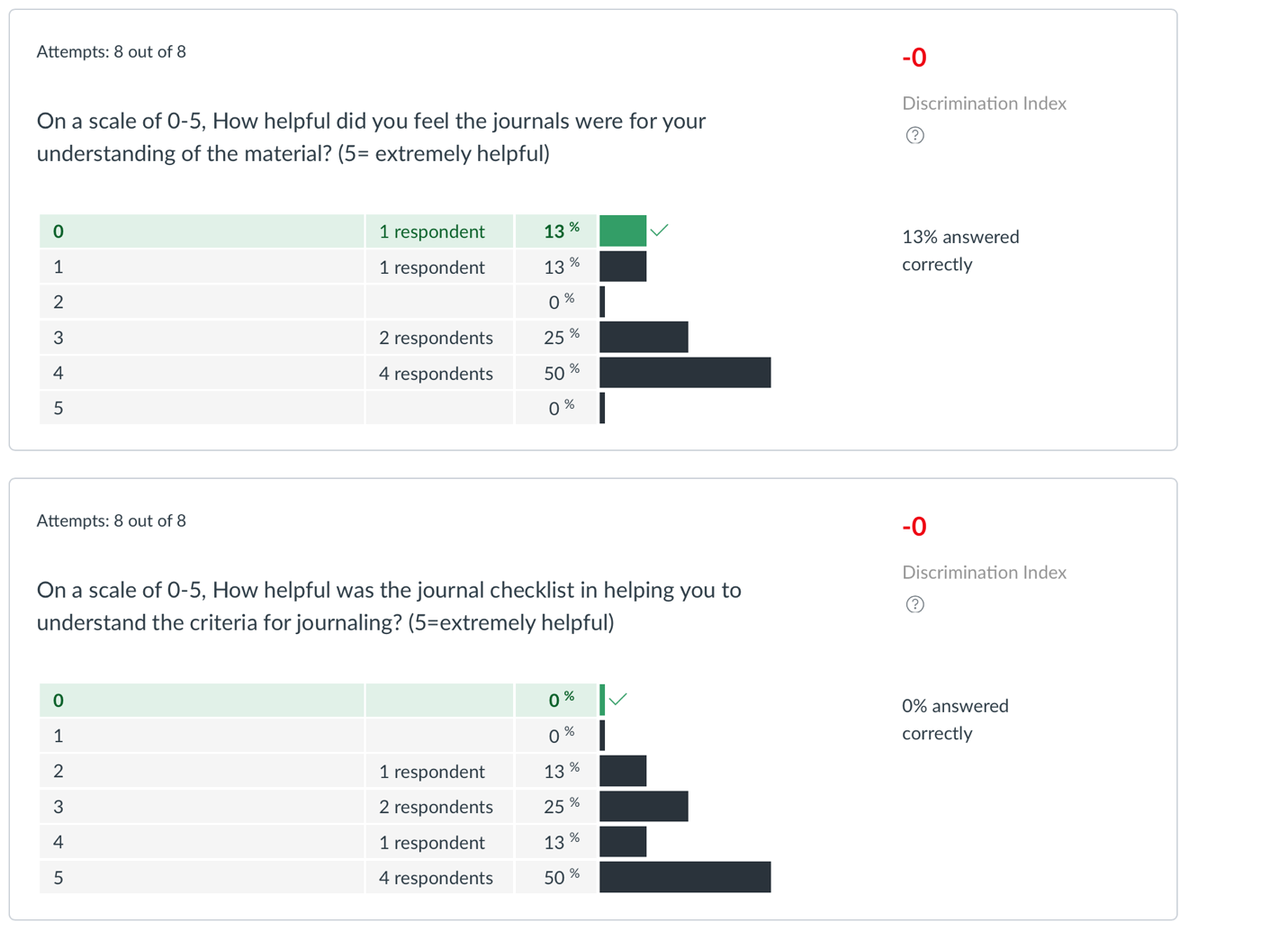 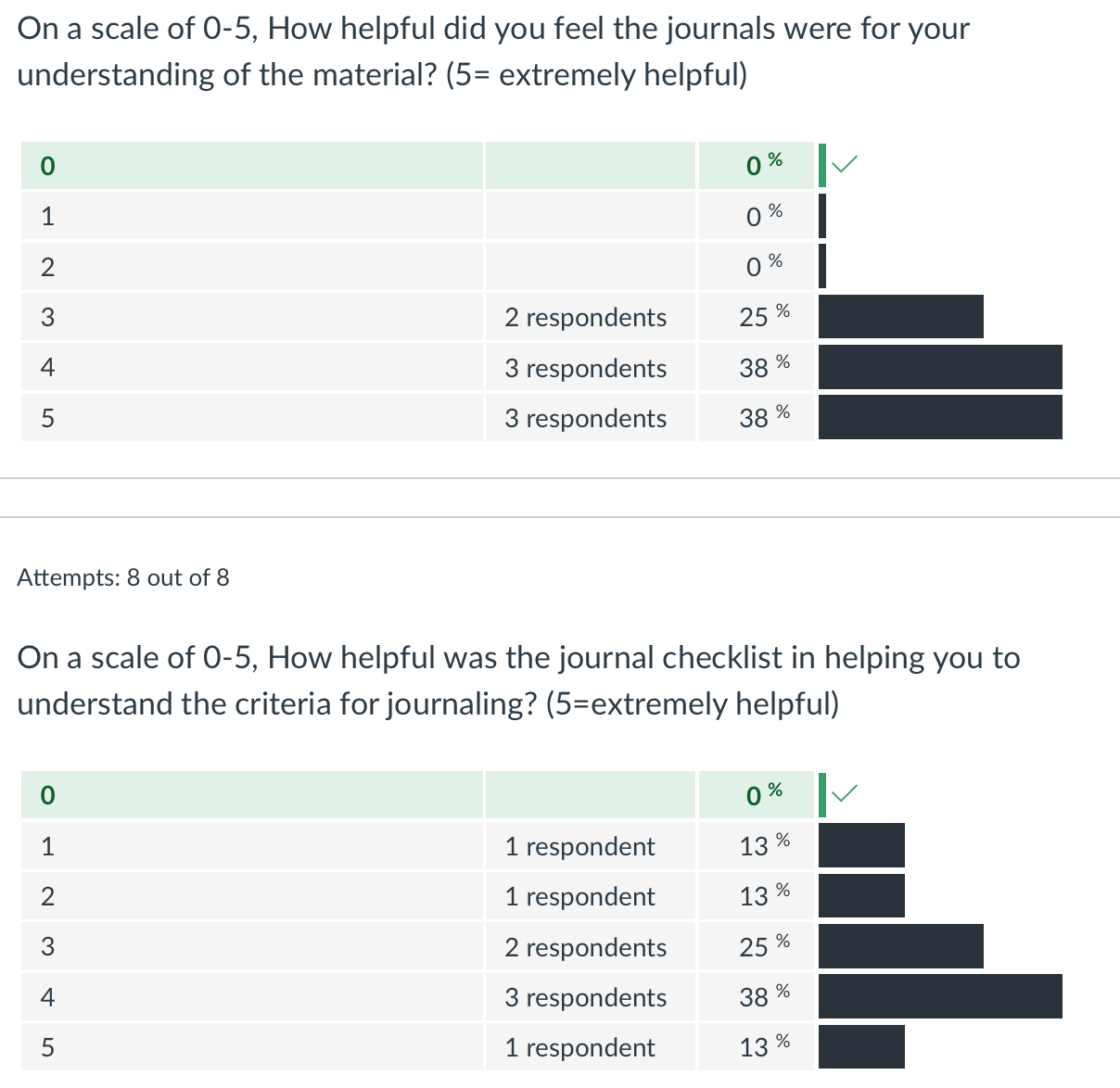 